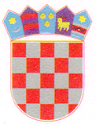 KLASA: 021-05/20-01/11URBROJ: 2158/04-01-20-3Ernestinovo,  29. rujna 2020.ZAPISNIKsa 36. sjednice sedmog saziva Općinskog vijeća Općine Ernestinovoodržane 29. rujna 2020. godine sa početkom u 18:00 satiSjednica se održava u vijećnici Općine Ernestinovo, V. Nazora 64, 31215 Ernestinovo s početkom u 18:00 sati. Sjednicu otvara predsjednik Općinskog vijeća Krunoslav Dragičević. Na početku sjednice predsjednik Krunoslav Dragičević obavlja prozivku vijećnika. Na sjednici su prisutni vijećnici:Krunoslav Dragičević, predsjednikIvica PavićIgor Matovac, dipl. iur., potpredsjednikŠarika SukićVladimir Mrvoš, potpredsjednikDamir Matković, mag. iur.         Siniša RoguljićLajoš BockaStjepan DežeSiniša StražanacOdsutni su bili vijećnici Ivana Bagarić Bereš i Stjepan Deže.Ostali prisutni:Marijana Junušić, univ.spec.oec., načelnicaDeže Kelemen, donačelnikIvana Švast Mikolčević, mag. iur., pročelnica Jedinstvenog upravnog odjelaEva Vaci, administrativni tajnikNakon prozivke predsjednik Vijeća Krunoslav Dragičević konstatira da je sjednici nazočno 10 vijećnika te se konstatira da Vijeće može donositi pravovaljane odluke.Zatim predsjednik za zapisničara predlaže Evu Vaci, a za ovjerovitelje zapisnika Sinišu Roguljić i Zorana Totha. Prijedlozi su jednoglasno prihvaćeni, s  10 glasova za. Za zapisničara se određuje Eva Vaci, a za ovjerovitelje zapisnika  Siniša Roguljić i Zorana Toth.Potom se prelazi na utvrđivanje dnevnog reda. Predsjednik za sjednicu predlaže sljedećiDnevni redUsvajanje zapisnika sa 34. i 35. sjednice Općinskog vijeća,Donošenje Odluke o imenovanju ravnateljice Dječjeg vrtića Ogledalce ErnestinovoPredsjednik vijeća predlaže dopunu dnevnog reda točkom Donošenje odluke o izmjeni odluke o plaćama službenika i namještenika JUO Općine ErnestinovoVijećnik Siniša Stražanac predlaže dopunu dnevnog reda točkom RaznoPotom predsjednik daje dnevni red, sa predloženim dopunama na usvajanje.Dnevni red je, sa predloženim dopunama,  jednoglasno usvojen sa 10 glasova za.TOČKA  1.	USVAJANJE ZAPISNIKA SA 34. i 35. SJEDNICE OPĆINSKOG VIJEĆAVijećnici su u materijalima dobili zapisnik sa 34 i 35. sjednice Općinskog vijeća. Potom je otvorena rasprava. Budući da nije bilo primjedbi na zapisnik, predsjednik daje zapisnik na usvajanje.ZAKLJUČAKZapisnik  sa 34. i 35. sjednice Vijeća usvaja se jednoglasno, sa 10 glasova za.TOČKA  2.	DONOŠENJE ODLUKE O IMENOVANJU RAVNATELJICE 		DJEČJEG VRTIĆA OGLEDALCE ERNESTINOVOVijećnici su u materijalima dobili prijedlog predmetne odluke, a pročelnica je dala dodatno obrazloženje. Potom je otvorena rasprava. Budući da se nitko nije javio za riječ, prijedlog je dan na usvajanje.ZAKLJUČAKOpćinsko vijeće Općine Ernestinovo donosi Odluku o imenovanju ravnateljice Dječjeg vrtića Ogledalce Ernestinovo. Odluka je donesena jednoglasno, sa 10  glasova za.TOČKA  3.	DONOŠENJE ODLUKE O IZMJENI ODLUKE O PLAĆAMA SLUŽBENIKA I NAMJEŠTENIKA  JEDINSTVENOG UPRAVNOG ODJELA OPĆINE ERNESTINOVO.Vijećnici su u materijalima dobili prijedlog predmetne odluke za koju je pročelnica je dala dodatno obrazloženje. Potom je otvorena rasprava. Budući da se nitko nije javio za riječ, prijedlog je dan na usvajanje.ZAKLJUČAKOpćinsko vijeće Općine Ernestinovo donosi Odluku o izmjeni odluke o plaćama službenika i namještenika JUO Općine ErnestinovoOdluka je donesena jednoglasno, sa 10  glasova za.TOČKA  4.	RAZNOVijećnik Siniša Stražanac je upitao hoće li će se u sklopu projekta za biciklističke staze obuhvatiti i obnova mosta preko Bobotskog kanala?Načelnica je odgovorila da hoće.Potom je iznio svoje razočarenje radovima oko vrtića (mislio je na raskopani trotoar) prilikom izrade priključka na vodovodnu mrežu.Načelnica je odgovorila da je to bilo jedino moguće rješenje u tom trenutku i da će izvoditelj kasnije sve morati sanirati u dovesti u prvobitno stanje.Potom je upitao zna li se šta o kanalizaciji, da li će se nastaviti i kada?Načelnica je odgovorila da hoće. Upravo se potpisuje ugovor za nastavak projektiranja, ali kada će ići radovi, ne zna se.Isto tako, vezano za kanalizaciju, zna li se zašto ponekad u cijelom selu smrdi, zna li se uzrok tome?Načelnica je odgovorila da je problem u nedovoljnoj količini vode.Potom je upitao postoji li mogućnost korištenja bunara  na ulazu u selo u Ernestinovu u tu svrhu.Načelnica je odgovorila da će provjeriti, ali da pouzdano zna da Vodovod ne dozvoljava miješanje sustava.Potom je upitao šta je sa kreditom?Načelnica je odgovorila da su nam kredit odobrili, ali ga mi još nismo konzumirali. Naime, ukoliko se budemo mogli pokrivati iz vlastitih sredstava ne bi dizali kredit.Budući da drugih primjedbi i prijedloga nije bilo, predsjednik Vijeća zaključuje sjednicu u 18:16 sati.Zapisničar:			Ovjerovitelji zapisnika:		Predsjednik VijećaEva Vaci			Siniša Roguljić			Krunoslav Dragičević				Zoran Toth